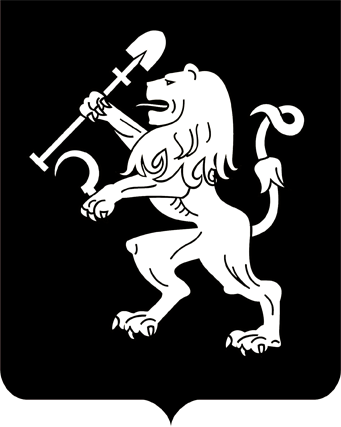 АДМИНИСТРАЦИЯ ГОРОДА КРАСНОЯРСКАПОСТАНОВЛЕНИЕО приватизации муниципального имущества по ул. 60 лет Октября, 176В соответствии с Федеральным законом от 21.12.2001 № 178-ФЗ «О приватизации государственного и муниципального имущества»,          постановлением Правительства Российской Федерации от 27.08.2012                № 860 «Об организации и проведении продажи государственного или муниципального имущества в электронной форме», решением Красноярского городского Совета от 21.12.2004 № 4-69 «О порядке и условиях приватизации муниципального имущества в городе Красноярске»,              решением Красноярского городского Совета депутатов от 17.09.2019             № 4-61 «Об утверждении прогнозного плана (программы) приватизации муниципального имущества города Красноярска на 2020–2022 годы», руководствуясь ст. 41, 58, 59 Устава города Красноярска,ПОСТАНОВЛЯЮ:1. Признать утратившим силу постановление администрации города от 26.05.2020 № 396 «О приватизации муниципального имущества по ул. 60 лет Октября, 176».2. Приватизировать следующее муниципальное имущество:нежилые здания в соответствии с перечнем согласно приложению с одновременным отчуждением земельного участка с кадастровым номером 24:50:0700243:1241 общей площадью 5 022 кв. м, на котором расположены данные здания;павильон, расположенный на территории земельного участка, путем продажи единым лотом на аукционе в электронной форме.3. Установить начальную цену продажи муниципального имущества на основании отчета независимого оценщика в размере                   17 312 000 (семнадцать миллионов триста двенадцать тысяч) рублей,              в том числе НДС, сложившуюся из:рыночной стоимости нежилых зданий и земельного участка                    в соответствии с перечнем согласно приложению – 17 155 000 рублей            (в том числе НДС для нежилых зданий, в том числе рыночная стоимость земельного участка 12 790 000 рублей);рыночной стоимости павильона – 157 000 рублей, в том числе НДС.4. Установить шаг аукциона в размере 5 процентов от начальной цены продажи муниципального имущества.5. Департаменту муниципального имущества и земельных отношений администрации города:разместить настоящее постановление и информационное сообщение о продаже муниципального имущества на официальном сайте Российской Федерации для размещения информации о проведении торгов, определенном Правительством Российской Федерации, сайте электронной торговой площадки акционерного общества «Единая электронная торговая площадка», официальном сайте администрации города, сайте департамента муниципального имущества и земельных отношений администрации города;осуществить продажу единым лотом указанного имущества с земельным участком. 6. Контроль за исполнением настоящего постановления возложить на заместителя Главы города – руководителя департамента муници-пального имущества и земельных отношений Павлович Н.Н.Глава города								        С.В. Еремин28.10.2020№ 863